ПОСТАНОВЛЕНИЕ ШУÖМ«Об утверждении формы заявки на согласование места (площадки) накопления твердых коммунальных отходов и включении сведений о месте (площадке) накопления твердых коммунальных отходов в реестр мест (площадок) накопления твердых коммунальных отходов на территории МО МР «Печора»	администрация ПОСТАНОВЛЯЕТ:1. Утвердить форму заявки о согласовании создания места (площадки) накопления твердых коммунальных отходов на территории МО МР «Печора» (Приложение 1).2. Утвердить форму заявки о включении сведений о месте (площадке) накопления твердых коммунальных отходов в реестр мест (площадок) накопления твердых коммунальных отходов на территории МО МР «Печора» (Приложение 2).3. Утвердить форму реестра мест (площадок) накопления твердых коммунальных отходов на территории МО МР «Печора» (Приложение 3).4. Контроль за исполнением настоящего постановления оставляю за собой.5. Настоящее постановление вступает в силу со дня его подписания и подлежит размещению на официальном сайте муниципального образования муниципального района «Печора».И.о. главы муниципального района -                                                                руководителя администрации                                                                  С.П. КислицынПриложение № 1к Постановлениюадминистрации МО МР «Печора»от 18 октября 2019 г. № 1311«Об утверждении форм заявокна согласование места (площадки)накопления твердыхкоммунальных отходови включении сведенийо месте (площадке) накоплениятвердых коммунальных отходовв реестр мест (площадок) накоплениятвердых коммунальных отходовна территории МО МР «Печора»ФормаЗаявкао согласовании создания места (площадки)накопления твердых коммунальных отходовна территории МО МР «Печора»    Прошу   согласовать   создание   места  (площадки)  накопления  твердых коммунальных отходов на территории МО МР «Печора»:    1.  Данные  о  предполагаемом  нахождении  места  (площадки) накопления твердых коммунальных отходов:    1.1. Адрес: ___________________________________________________________    1.2. Географические координаты: _______________________________________    2.   Данные   о   технических   характеристиках  предполагаемого  места (площадки) накопления твердых коммунальных отходов:    2.1. покрытие: ________________________________________________________    2.2. площадь: _________________________________________________________    2.3.  количество  планируемых  к  размещению  контейнеров  и бункеров с указанием их объема: ______________________________________________________    3.  Данные  о  собственнике  планируемого  места  (площадки) накопления твердых коммунальных отходов:    3.1. для юридических лиц:    - полное наименование: ________________________________________________    - ОГРН записи в ЕГРЮЛ: ________________________________________________    - фактический адрес: __________________________________________________    3.2. для индивидуальных предпринимателей:    - Ф.И.О.: _____________________________________________________________    - ОГРН записи в ЕГРИП: ________________________________________________    - адрес регистрации по месту жительства: ______________________________    3.3. для физических лиц:    - Ф.И.О.: _____________________________________________________________    -   серия,   номер   и   дата  выдачи  паспорта  или  иного  документа, удостоверяющего личность: _________________________________________________    - адрес регистрации по месту жительства: ______________________________    - контактные данные: __________________________________________________    4.  Данные о предполагаемых источниках образования твердых коммунальных отходов,   которые  планируются  к  складированию  в  месте  (на  площадке) накопления твердых коммунальных отходов:    4.1.   сведения   об   одном   или   нескольких  объектах  капитального строительства,  территории  (части территории) поселения, при осуществлении деятельности  на  которых у физических и юридических лиц образуются твердых коммунальных  отходов,  планируемые к складированию в соответствующем месте (на площадке) накопления твердых коммунальных отходов: ______________________________________________________________________________________________    К заявке прилагается:    1.  Схема  размещения  места (площадки) накопления твердых коммунальных отходов на карте масштаба 1:2000.    2. Документы, подтверждающие права на земельный участок.    Заявитель   подтверждает  подлинность  и  достоверность  представленных сведений и документов.    Заявитель:    "___" ___________ 20__ года              ________________ /___________/Приложение N 2к Постановлениюадминистрации МО МР «Печора»от 18 октября 2019 г. № 1311«Об утверждении форм заявокна согласование места (площадки)накопления твердыхкоммунальных отходови включении сведенийо месте (площадке) накоплениятвердых коммунальных отходовв реестр мест (площадок) накоплениятвердых коммунальных отходовна территории МО МР «Печора»ФормаЗаявкао включении сведений о месте (площадке) накоплениятвердых коммунальных отходов в реестр мест (площадок)накопления твердых коммунальных отходовна территории МО МР «Печора»    Прошу включить в Реестр мест (площадок) накопления твердых коммунальных отходов  на  территории  МО  МР «Печора» место (площадку) накопления твердых коммунальных отходов:    1. Данные о нахождении места (площадки) накопления твердых коммунальных отходов:    1.1. Адрес: ___________________________________________________________    1.2. Географические координаты: _______________________________________    2.  Данные  о  технических  характеристиках места (площадки) накопления твердых коммунальных отходов:    2.1. покрытие: ________________________________________________________    2.2. площадь: _________________________________________________________    2.3.  количество  размещенных  и планируемых к размещению контейнеров и бункеров с указанием их объема: ___________________________________________    3.   Данные   о   собственнике   места  (площадки)  накопления  твердых коммунальных отходов:    3.1. для юридических лиц:    - полное наименование: ________________________________________________    - ОГРН записи в ЕГРЮЛ: ________________________________________________    - фактический адрес: __________________________________________________    3.2. для индивидуальных предпринимателей:    - Ф.И.О.: _____________________________________________________________    - ОГРН записи в ЕГРИП: ________________________________________________    - адрес регистрации по месту жительства: ______________________________    3.3. для физических лиц:    - Ф.И.О.: _____________________________________________________________    -   серия,   номер   и   дата  выдачи  паспорта  или  иного  документа,удостоверяющего личность: _________________________________________________    - адрес регистрации по месту жительства: ______________________________    - контактные данные: __________________________________________________    4.  Данные  об  источниках  образования  твердых  коммунальных отходов, которые  складируются в месте (на площадке) накопления твердых коммунальных отходов:    4.1.   Сведения   об   одном   или   нескольких  объектах  капитального строительства,  территории  (части территории) поселения, при осуществлении деятельности  на  которых у физических и юридических лиц образуются твердых коммунальных  отходов,  складируемые  в соответствующем месте (на площадке) накопления твердых коммунальных отходов: __________________________________    К заявке прилагается:    1.  Схема  размещения  места (площадки) накопления твердых коммунальных отходов на карте масштаба 1:2000.    Заявитель   подтверждает  подлинность  и  достоверность  представленных сведений и документов.    Заявитель:    "___" ___________ 20__ года                                    ________________ /___________/Приложение № 3к Постановлениюадминистрации МО МР «Печора»от 18 октября 2019 г. № 1311«Об утверждении форм заявокна согласование места (площадки)накопления твердыхкоммунальных отходови включении сведенийо месте (площадке) накоплениятвердых коммунальных отходовв реестр мест (площадок) накоплениятвердых коммунальных отходовна территории МО МР «Печора»ФормаРЕЕСТРМЕСТ (ПЛОЩАДОК) НАКОПЛЕНИЯ ТВЕРДЫХ КОММУНАЛЬНЫХ ОТХОДОВНА ТЕРРИТОРИИ МО МР "ПЕЧОРА"Приложение:1. Схемы размещения мест (площадок) накопления твердых коммунальных отходов на карте масштаба 1:2000.АДМИНИСТРАЦИЯ МУНИЦИПАЛЬНОГО РАЙОНА  «ПЕЧОРА»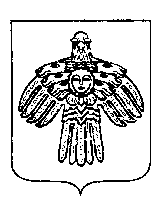 «ПЕЧОРА» МУНИЦИПАЛЬНÖЙ РАЙОНСА АДМИНИСТРАЦИЯ« 18 » октября 2019 г. г. Печора  Республика Коми                             №   1311№ п/пДанные о нахождении мест (площадок) накопления ТКОДанные о технических характеристиках мест (площадок) накопления ТКОДанные о собственниках мест (площадок) накопления ТКОДанные об источниках образования ТКО